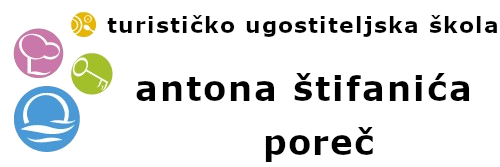 Dani otvorenih vrata (22.11.2023.g.)U Poreču, 17.studenog 2023.g.Ravnateljica:Tatjana Gulić Pisarević, prof.Vrijeme informacija Vrijeme informacija UčionicaRAVNATELJICARAVNATELJICARAVNATELJICATatjana Gulić Pisarević17:00 – 19:00 sati32STRUČNA SLUŽBASTRUČNA SLUŽBASTRUČNA SLUŽBAAntonija Mijatović17:00 – 18:00 sati58Tihana Radanović Šegon17:00 – 18:00 sati54NASTAVNICINASTAVNICINASTAVNICIBadrov – Frleta Ljiljana17:00 – 18:00 sati48Bošnjak Dajana17:00 – 18:00 sati38Brožić Denis16:00 – 17:00 sati38Čehić Janjuš Vilma17:00 – 18:00 sati42Guštin Toni17:00 – 18:00 sati55Herak Edi17:00 – 18:00 satiKabinet KuharstvaTomić Blaženka17:00 – 18:00 sati51Matea Marić17:00 – 18:00 satiKabinet Ugostiteljskog posluživanjaLešić Anto17:00 – 18:00 sati59Mataija Miroslav17:00 – 18:00 satiDvoranaMileša Sebastian17:00 – 18:00 satiKabinet Ugostiteljskog posluživanjaMilinković Mišo18:00 – 19:00 satiDvoranaVeronika Tomšić16:00 – 17:00 sati40Vidolin Dekanić Aida17:00 – 18:00 sati61Daria Škrinjar17:00 – 18:00 sati60Peloža Željan18:00 – 19:00 satiKabinet Ugostiteljskog posluživanjaPerčić Maja17:00 – 18:00 sati6Legović Mateja17:00 – 18:00 sati37Radetić Zidarić Tanja18:00 – 19:00 satiKabinet Ugostiteljskog posluživanjaRakovac Rozana18:00 – 19:00 sati37Biserka Udovičić18:00 – 19:00 satiKabinet SlastičarstvaSirotić Tea18:00 – 19:00 sati42Stojnić Stela18:00 – 19:00 sati51Štokovac Damir17:00 – 18:00 sati40Vlačić Silvana17:00 – 18:00 sati53Milena Rafaelić17:00 – 18:00 sati47